BANKER’S ORDER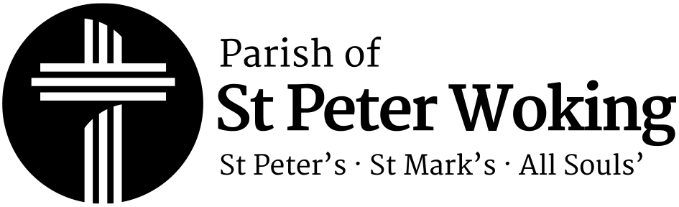 To the Manager of	Bank plcAddress of branch	[Sort Code	]......................................................................................................................Please pay to Parish of St. Peter Woking Account No.	66525484At Santander, Bootle, Merseyside L30 4GB Sort Code	09 – 01 - 53The sum of £	(in figures)..................................................................................................... (in words)On the .........................  day of …………………………………………………… 20………..And on the same date in each succeeding Month / quarter/ year until further notice.Please debit my account	with each payment made.This cancels any previous banker’s orders I have with the above.Signed ............................................................. Date .....................................Address ..................................................................................................................................................................................................................................